Týdenní plán pro 1. třídu	              Týden 7.Podpis rodičů:__________________________________________Cíl: Doplním s rodiči na konci týdne.Cíl: Doplním s rodiči na konci týdne.Cíl: Doplním s rodiči na konci týdne.Umím:Umím:Musím více procvičovat:Musím více procvičovat:ČJ: Čtení: Písmena a hlásky P. Slabiky s písmeny M, L, S, P, A, E, O. Obrázkové čtení. Hry rozvíjející zrakové, sluchové rozlišování, trénink orientace, náslovné obrázky, jakou hlásku slyšíš na začátku (uprostřed, na konci) slova, slovní fotbal.  ŽA do str. 37. Psaní: Správné sezení u psaní, držení pastelky, tužky, říkanky, uvolňovací cviky/ psaní vlnovek, ležatá osmička, levotočivý ovál, kličky, krátké rovné čáry. PP do str. 24. ČJ: Čtení: Písmena a hlásky P. Slabiky s písmeny M, L, S, P, A, E, O. Obrázkové čtení. Hry rozvíjející zrakové, sluchové rozlišování, trénink orientace, náslovné obrázky, jakou hlásku slyšíš na začátku (uprostřed, na konci) slova, slovní fotbal.  ŽA do str. 37. Psaní: Správné sezení u psaní, držení pastelky, tužky, říkanky, uvolňovací cviky/ psaní vlnovek, ležatá osmička, levotočivý ovál, kličky, krátké rovné čáry. PP do str. 24. ČJ: Čtení: Písmena a hlásky P. Slabiky s písmeny M, L, S, P, A, E, O. Obrázkové čtení. Hry rozvíjející zrakové, sluchové rozlišování, trénink orientace, náslovné obrázky, jakou hlásku slyšíš na začátku (uprostřed, na konci) slova, slovní fotbal.  ŽA do str. 37. Psaní: Správné sezení u psaní, držení pastelky, tužky, říkanky, uvolňovací cviky/ psaní vlnovek, ležatá osmička, levotočivý ovál, kličky, krátké rovné čáry. PP do str. 24. MA: Numerace do 10. Číselná řada do 10 vzestupně a sestupně. Číselná osa. Čísla a číslice 6-10. Porovnávání. PS do str. 22. Geometrické tvary. Dláždění. Hra: Na obchod (počítání zboží). Minutovky do str. 6. MA: Numerace do 10. Číselná řada do 10 vzestupně a sestupně. Číselná osa. Čísla a číslice 6-10. Porovnávání. PS do str. 22. Geometrické tvary. Dláždění. Hra: Na obchod (počítání zboží). Minutovky do str. 6. MA: Numerace do 10. Číselná řada do 10 vzestupně a sestupně. Číselná osa. Čísla a číslice 6-10. Porovnávání. PS do str. 22. Geometrické tvary. Dláždění. Hra: Na obchod (počítání zboží). Minutovky do str. 6. PRV: Podzim. Hry na podzim. Lesní zvířátka, stromy, plody, houby. PU do str. 13.PRV: Podzim. Hry na podzim. Lesní zvířátka, stromy, plody, houby. PU do str. 13.PRV: Podzim. Hry na podzim. Lesní zvířátka, stromy, plody, houby. PU do str. 13.AJ: Opakování všech naučených slovíček a frází. 1 School. Nová slovíčka: chair, notebook, crayon, ruler, wood, rubber, paper. Věty: It’s (a book). Listen to the story. UČ do str. 9. PS do str. 7.AJ: Opakování všech naučených slovíček a frází. 1 School. Nová slovíčka: chair, notebook, crayon, ruler, wood, rubber, paper. Věty: It’s (a book). Listen to the story. UČ do str. 9. PS do str. 7.AJ: Opakování všech naučených slovíček a frází. 1 School. Nová slovíčka: chair, notebook, crayon, ruler, wood, rubber, paper. Věty: It’s (a book). Listen to the story. UČ do str. 9. PS do str. 7.Pondělí 11.10.Úterý 12.10.Středa 13.10.Středa 13.10.Čtvrtek 14.10.Čtvrtek 14.10.Pátek 15.10.Doma: MA Minutovky str. 5- pracuj podle pokynů dole!ČJ Trénuji čtení slabik ŽA str. 32!AJ Průběžně dokončuji cvičení v PS do str. 5!Doma: ČJ Trénuji čtení prvních slov po slabikách ŽA str. 33. Keramika pro přihlášené od 16:00 do 17:30 hod.Pozor zahrada uzavřena- kácení jírovce. Vstup do budovy předním vchodem.Doma: MA Minutovky str. 6- pracuj podle pokynů. ČJ ŽA str. 35/ 3- pracuj podle pokynů.Pozor zahrada uzavřena- kácení jírovce. Vstup do budovy předním vchodem.Doma: MA Minutovky str. 6- pracuj podle pokynů. ČJ ŽA str. 35/ 3- pracuj podle pokynů.Doma: AJ Opakuji slovíčka a fráze z UČ do str. 9. Poslouchám písničky: Listening 4, 7, 10, 17, 18. PS str. 51/ vystřihnu si aktovku (batoh), dopíšu své jméno (Name), dokreslím a pojmenuji anglicky pomůcky (pen, pencil, rubber, ruler). Do aktovky si připravím věci na páteční TV! Doma: AJ Opakuji slovíčka a fráze z UČ do str. 9. Poslouchám písničky: Listening 4, 7, 10, 17, 18. PS str. 51/ vystřihnu si aktovku (batoh), dopíšu své jméno (Name), dokreslím a pojmenuji anglicky pomůcky (pen, pencil, rubber, ruler). Do aktovky si připravím věci na páteční TV! Projektový den: Den zdravého životního stylu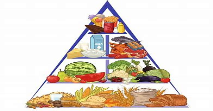 Dnes je TV! Mám vhodné oblečení a obuv do tělocvičny/ ven.Doma: ČJ Trénuji čtení slabik a slov ŽA str. 36-37.